Pesterzsébet, 2019. május 5.Takaró Tamás, esperesKONFIRMÁCIÓAlapige: Példabeszédek 4; 23„Minden féltett dolognál jobban őrizd meg szívedet, mert abból indul ki minden élet.”Máté 15; 18-20aJézus mondja: „Amik pedig a szájból jőnek ki, a szívből származnak, és azok fertőztetik meg az embert. Mert a szívből származnak a gonosz gondolatok, gyilkosságok, házasságtörések, paráznaságok, lopások, hamis tanubizonyságok, káromlások. Ezek fertőztetik meg az embert.”Ünneplő Gyülekezet! Az egész Szentíráson - ezért is olvastam ószövetségi és újszövetségi igéket is, - végigvonul az a tanítás, hogy az ember szíve Isten szerint valami egészen rendkívül fontos feladatot lát el egész földi életünk során. Isten igéje ugyanis a szívről nem csak úgy beszél, ahogy mindenki beszél róla, hogy az egész testünk, életünk életben tartásának, mozgatásának működtetésének, egy csodálatos képességekkel megajándékozott szerve. A Biblia ennél többen mond a szívről, mind az ószövetségi, mind az újszövetségi igék. Úgy beszél Isten az ember szívéről, aki teremtette az embert, és ezért mindenkinél jobban ismeri testestől, lelkestől, hogy a szívünk, az értelem, az érzelem és az akarat, azaz egész életünk központja legyen bennünk. Ezen sokáig mosolyogtak az emberek. Mert úgy gondolták, a szív éppúgy egy szerv, mint a máj vagy a vese vagy bármi más. Isten igéjében pedig így van írva, hogy életünk, akaratunk, érzelmeink, mindennek a központja. Ma már kevesebbet mosolyognak ezen az emberek, mert Magyarország leghíresebb szív orvosai, sőt már nem csak Magyarországon, nyíltan beszélnek róla, hogy sokkal több a szív annál, mint ahogy gondoltuk. Egy jó pár hónappal ezelőtt volt Merkely professzorral egy nagy beszélgetés az egyik magazin újságban. Ő a városmajori Szívkórháznak a főigazgatója volt. Most már az egész egyetem főigazgatója lett. És ebben a beszélgetésben arról tett bizonyságot a szív professzora, hogy ő sokáig úgy gondolta, úgy is kell kezelni a szívet, hogy az nem más, mint egy szerv. De ma már tudja, hogy sokkal több annál. Azt mondta, úgy gondolkodik ma már a szívről, hogy egy szerv is, de amelynek olyan különös dolgai vannak, amelyek messze túlmutatnak az empirikus tapasztalati világ képességein, amit gondolunk a szívről. Messze túlmutatnak. Nagyon érdekes dolgokat mondott el a szívről. De ha nem is erre az irányba mozdulunk el, hanem a mi magyar népünk hétköznapi beszédére gondolunk, akkor mi is úgy beszélünk sokszor a szívről, mint amelyik több mint egy szerv. Gondoljátok el, hiszen ilyeneket mondunk: Nagyon szívére vette ezt a dolgot. Mit jelent ez, mikor azt mondjuk szívére vette ezt a dolgot? Azt jelenti ez, hogy valami nagyon komoly, lelki dolog benne a szívében zajlott le. Valami nagy trauma érte, vagy valami nagy öröm. A szívére vette. Több mint egy szerv. A szívem valami, ami érez is, akar is. Vagy emberekre mondjuk, hogy ez egy igazi szívember. És az alatt azt értjük, hogy a szívén engedi át a dolgokat. Milyen jószívű ember! És nem a szíve fizikai, fiziológiai állapotáról beszélünk, hanem az életéről. Vagy azt mondjuk, hogy a szívében forgatta ezt vagy azt. Ami azt jelenti, hogy a szívével gondolta meg. Milyen jó, hogy a mi magyar népünk, éppen úgy, mint a népek, bibliai gyökereken felnőve sokszor már nem is tudva, hogy annak alapján beszélünk így a szívünkről. Nem csak egy szerv, hanem annál sokkal több. Ez a több, az, amiről a Biblia beszél. A most felolvasott két igevers beszél. Kedves konfirmandusok! Szeretett ünneplő gyülekezet! Kinek is szól ez a figyelmes és nagyon személyes megszólítás, hogy: „Minden dolognál jobban őrizd meg a szívedet, mert abból indul ki minden élet.” Ez olyanoknak szól, akik már engedik megszólítani magukat az Istentől. Aki nem engedi, annak ez nem szól. Azoknak szól ez az ige, és azért mondom éppen a konfirmáción a konfirmandusoknak, és azoknak a szeretteiknek, akik velük jöttek, ez az ige azoknak szól, akik már engedik, hogy Isten megszólítsa őket. A szívük ugyan még védtelen, nem őrzik, de Isten éppen arra bíztatja őket, hogy vigyázz és minden féltett dolognál jobban őrizd meg a szívedet, mert minden, amit életnek nevezel, rossz és jó, öröm és bánat, tévedés, győzelem és vereség, minden innen indul ki. Mert az életünk ezekből áll. Azoknak mondja ezt a figyelmes, szerető mondatot az élő Isten, hogy „Minden féltett dolognál jobban őrizd a szívedet, mert onnan indul ki minden élet.”, akiket Isten már meg tud szólítani. Bár a szívüket még nem őrzik, de úton vannak arra, hogy elkezdődjön az életük, de ez is. Hogy tudunk őrizni dolgokat féltve! Isten pedig azt mondja, azzal nincs baj. Azzal van baj, ha minden dolognál nem őrzöd jobban a szívedet. Mert amit a te életednek nevezel, az mind innen indul el. És ha ez őrizetlen marad, akkor baj lesz az életeddel. A szívünkből indul ki a házasságunk, a gyereknevelésünk, párválasztásunk, boldogságunk, egész életünk minden dolga innen indul ki. Azt mondja Isten, hogy ezt a szívet őrizni kell, méghozzá minden dolognál jobban kell őrizni. Szól persze ez az ige azoknak is, akik ezt már tudják, hogy mit jelent, és őrzik is a szívüket. „Őrizzétek a szíveteket minden féltett dolognál jobban.” - mondja Isten. Akkor az a kérdés: Hogyan lehet a szívemet őrizni? Az első, amit erre válaszképpen mondandó vagyok, az így szól, hogy: Figyelj Isten szavára. A szív csak úgy őrizhető meg minden féltett dolognál jobban, mert abból indul ki minden élet, ha valaki elkezd Isten szavára odafigyelni. Anélkül nem megőrizhető a szív. Anélkül újra és újra legyőzhető az ember. „Minden féltett dolognál jobban.” Egyféleképpen megy ez, el kell kezdeni hallgatni arra, aki ezt a szívet és az életemet adta, azaz az élő Isten. Figyelni a szavára. Halld meg, hogy mit akar veled az Isten. És kedves testvérek! A Szentírás azt tanítja, hogy csak akkor hallja meg az ember a Biblia olvasott, hallott szavaiból, hogy mit akar velem az Isten, ha csendben tudok lenni előtte. Csendhiányos világban élünk. Zajokban. Csak csendben lehet meghallani Isten szavát, mert azt mondja a Szentírás, hogy az halk és szelíd szó. Zajban nem hallod. Külső és belső zajokban soha nem hallod meg. Isten szava meghallásához csend kell. Csak akkor fogod megérteni, csak akkor születik meg benned az engedelmességre való hajlam, hogy amit mond, komolyan vedd, ha csendben tudsz lenni Isten előtt. Amikor valóban odafordulunk Istenhez, akkor tulajdonképpen az történik velünk, hogy elfordulunk végre önmagunktól, az önmagunk körül való forgolódásból. És elkezdek figyelni arra, hogy mit akar velem, aki megteremtett. Mi a célja velem? Nekünk az volt az elgondolásunk, hogy ezekkel a fiatalokkal annyit érjünk el, hogy kezdődjön az életükben valami, ez a csendben Isten felé fordulás. „Minden féltett dolognál jobban őrizd meg a szívedet. Mert abból indul ki minden élet.” Megőrizni a szívünket ez erőkifejtést jelent, odaszánást jelent és egy tudatos életformát, amit keresztyénségnek nevezünk. Bibliaolvasást, imádság, Istenre figyelés. Csendben. Ismert ez a magyar kifejezés, hogy templomi csend. Hogy együtt van sok száz ember, és mégis csend van. Mert szeretnénk figyelni arra, amit Isten akar mondani. De miért kell félteni és őrizni a szívet? Testvérek, erre így válaszol a Biblia: Azért, hogy csak egy ura legyen a szívemnek. Mert a megosztott szívet az emberi élet legnagyobb tragédiái között tartjuk. Csak egy ura legyen. A megosztott szív megannyi bajunk forrása. Ezt úgy mondja a Szentírás, hogy nem lehet kétfelé sántikálni, hogy Istennek is adok valamennyit az életemből és a szívemből, és azt mindig én döntöm el. Ma esik az eső, nem megyek templomba. Ma süt a nap, ma más programom van. Nem érdekel! Most éppen jó lenne elmenni a templomba és meghallgatni Isten igéjét. A megosztott szív minden bajunk forrása. Isten azt akarja, hogy egy ura legyen a szívemnek és az nem én vagyok. Mert egyikünk sem ura a szívének. Hogy ki előtt nyitom meg, annak a felelőse én vagyok. Nem lehet Isten szerint is, meg a világ szerint is élni egyszerre. Nem lehet szentül és szentségtelenül. Nem lehet igazul és hamisan egyszerre. Mert mindig a tiszta marad el, az igaz marad ki. És marad az igaztalan. Mindig az istenes marad el, és az Isten nélküli marad meg. A megosztott szív megannyi baj forrása. Azért kell őrizni a szívet, hogy egy ura maradjon a szívünknek, és magunk döntjük el, hogy kinek a számára őrizzük, és kinek adjuk oda a szívünkbe az uralmat. Kinek őrizzük, és kinek adjuk oda. Jézus figyelmeztette a hallgatókat is és ezt a nagyon nehéz néhány szót mondta: „A szívből származnak a gonosz gondolatok, a gyilkosságok, a házasságtörések, a paráznaságok, a lopások, hamis tanúbizonyságok, káromlások, ezek fertőztetik meg az embert.” Ugye nem így gondolunk a szívünkre? És hogy ha mégis ezekbe a bűnökbe beleesünk, arról azt mondja az ige, hogy a szívemből származnak, és azért tudnak kijönni, mert bennem vannak. Csak azért. Azért káromkodik egy ember, mert ott hordja magában. És csak valami kell, hogy kijöjjön. És nem az a hibás, aki kihozza, hanem én, aki ezt őrzöm. „A szívből származnak” – mondja Jézus – „a gonosz gondolatok.” Te döntöd el, hogy ki őrzi a szívedet. De csak egy ura legyen. Isten bejelentkezett. Szeretné őrizni, segíteni nekünk, hogy őrizni tudjuk a szívünket. És hogy Ő legyen az ura a szívünknek. „Minden féltett dolognál jobban őrizd meg a szívedet. Mert abból indul ki minden élet.”Drága fiatalok! Az együtt töltött hivatalos időnk végére érkezünk a mai nappal, amit konfirmációnak és előkészületnek nevezünk. Ezt az igét helyezte Isten az én szívemre, és rajtam keresztül ezt helyezte a ti szívetekre. Ha ennyi megmarad, ha ezt komolyan tudjátok venni, abból élet fog származni. „Minden féltett dolognál jobban őrizd meg a szívedet, mert abból származik, onnan jön minden élet.” És mi azt szeretnénk, hogy ti boldog életet éljetek. Isten nélkül nem fog menni. A szív egyetlen áldott őrzője nélkül nem fog menni. Boldogtalan házasság, boldogtalan ifjúság, megannyi baj, baj, baj. Gondoljátok végig, ezt tanácsolja Isten, ezt adtam tovább nektek én. Vegyétek komolyan és életetek lesz! Ámen!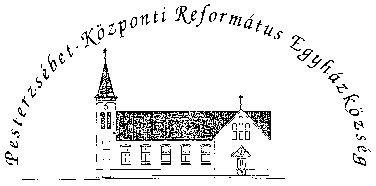 Pesterzsébet-Központi Református Egyházközség1204 Budapest, Ady E. u. 81.Tel/Fax: 283-0029www.pkre.hu   1893-2019